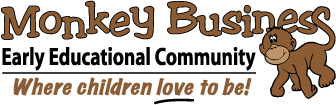 			                      Child Care Waiver			               PLEASE PRINT CLEARLYChild(ren) Name(s) _______________________________________________________________________ Birth Date(s) __________________________________________                  Home Phone ________________Address: _________________________ City _________________________ State______ Zip ___________Mother’s Name _________________________________________ Cell Phone _______________________Father’s Name __________________________________ Cell Phone _______________________Medical Insurance Company _________________________________ Policy # ______________________Emergency Contact:  Name: _______________________ Home Phone _______________ Cell Phone_______________Allergies or Medical Conditions_____________________________________________________________ASSUMTION OF RISK - WAIVER OF LIABILITY - MEDICAL AUTHORIZATION – PHOTO RELEASEI recognize that participation in all activities offered at Monkey Business Early Educational Center Inc. can result in severe injuries, permanent paralysis, brain damage, or even death.ON BEHALF OF MYSELF AND MY CHILD(REN), I ACCEPT ALL SUCH RISKS AND PROMISE NOT TO SUE, AND FOREVER RELEASE, Monkey Business Early Educational Center Inc. each of their respective officers, directors, shareholders, employees, contractors, invitees, licensees and agents (“you”) from all liability for damages or injuries incurred as a result of participation by my child(ren) or myself. This includes those injuries resulting from acts of negligence by you. I also waive all rights any third party may otherwise have to pursue claims against you on my behalf (including the right of subrogation). If despite this agreement, I, or any third party on my behalf, makes a claim against you, I will defend, hold harmless and reimburse you for such claim and liabilities incurred as a result of such claim.In the event of an accident or emergency, I AUTHORIZE MY CHILD(REN) TO BE TRANSPORTED TO A MEDICAL FACILITY FOR TREATMENT, at my cost, and will hold you harmless in your management of such accident or emergency. I agree to provide for all medical expenses which may be incurred by myself or my child(ren) as a result of any injury while on your premises or while under your care. I am aware that photos and videos are taken from time to time for marketing (ie. Facebook & Website use) and instructional purposes and I hereby consent to their use by Monkey Business Early Educational Center Inc. and their agents.Opt out of photo/video release  _________ initialI have read and understand this Assumption of Risk, Waiver of liability, Medical Authorization & Photo Release.PARENT/LEGAL GUARDIAN signature ___________________________________________Print Name _____________________________________ Date _________________